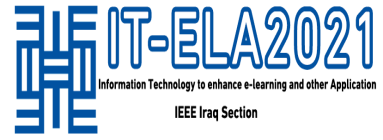 2021 2nd International Conference on Information Technology to enhance E-learning and their Applications [IT-ELA2021]Author's ResponsesAuthor's ResponsesAuthor's ResponsesPaper IDPaper titlePlease full your responses to reviewers' commentsPlease full your responses to reviewers' commentsPlease full your responses to reviewers' commentsReviewer 1Reviewer 2Reviewer 3Reviewer 4Reviewer 5